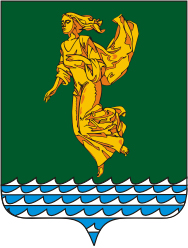 	В соответствии с Федеральным законом от 6 октября 2003 года             № 131-ФЗ  «Об общих принципах организации местного самоуправления в Российской Федерации», Уставом Ангарского городского округа, Положением о территориальном общественном самоуправлении в Ангарском городском округе, утвержденным решением Думы Ангарского городского округа от 29 августа 2017 года № 321-39/01рД, учитывая предложения жителей 72 и 73 кварталов города Ангарска от 23 мая 2022 года «Об установлении границ территории территориального общественного самоуправления «Восход», Дума Ангарского городского округаРЕШИЛА:	1. Установить границы территории, на которой осуществляется территориальное общественное самоуправление территориальным общественным самоуправлением Ангарского городского округа                    «Восход», в пределах следующей территории проживания граждан: группы жилых домов №№ 1, 2, 3, 4, 5, 6, 7, 8, 10, 12, 13, 14, 14а, 16 квартала № 72 города Ангарска и жилого квартала № 73 города Ангарска, за исключением улично-дорожной сети, а также объектов образовательного, культурно-бытового, социального и коммерческого назначения.	2. Утвердить схему территории, на которой осуществляется территориальное общественное самоуправление территориальным общественным самоуправлением Ангарского городского округа «Восход», согласно приложению № 1 к настоящему решению.	3. Настоящее решение вступает в силу после его официального опубликования.	4. Опубликовать настоящее решение в газете «Ангарские ведомости».Председатель ДумыАнгарского городского округа                                                      А.А. ГородскойИсполняющий полномочия мэраАнгарского городского округа                                                       А.С. Сафронов	   Приложение №1к решению Думы Ангарского городского округаот 29.06.2022 № 197-35/02рДСхема территории, на которой осуществляетсятерриториальное общественное самоуправлениетерриториальным общественным самоуправлениемАнгарского городского округа «Восход»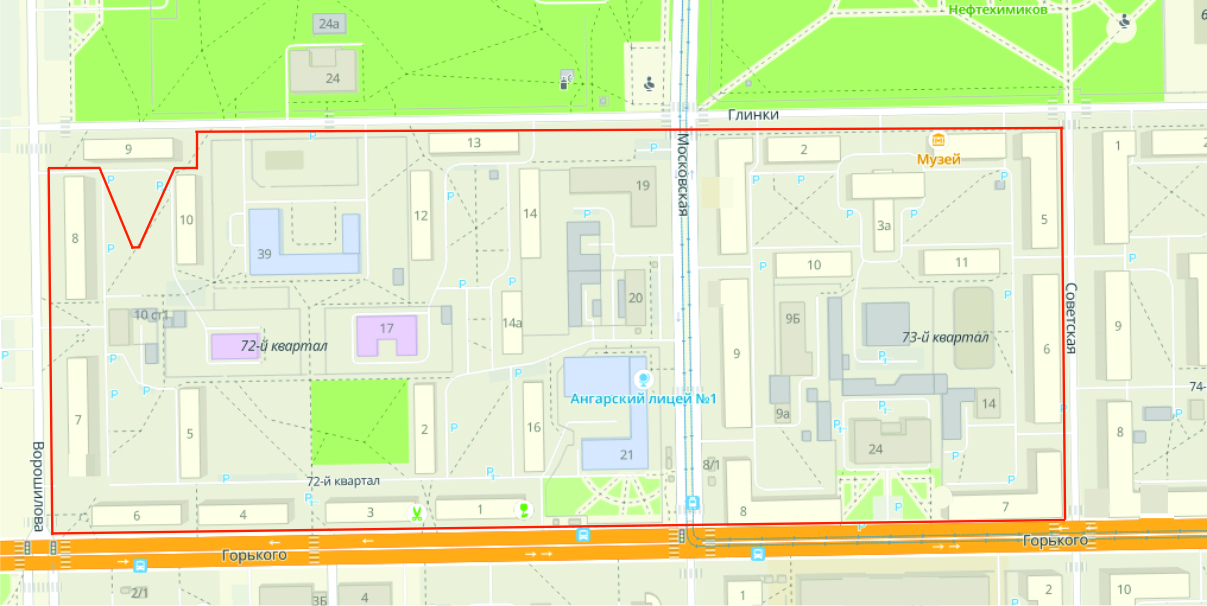 *                                    –  границы ТОСПредседатель ДумыАнгарского городского округа                                                      А.А. ГородскойИсполняющий полномочия мэраАнгарского городского округа                                                       А.С. СафроновИркутская областьДУМА Ангарского городского округа второго созыва 2020-2025 гг.РЕШЕНИЕ29.06.2022                                                                                                         № 197-35/02рД⌐                                                                     ¬Об установлении границ территории, на которой осуществляется территориальное общественное самоуправление территориальным общественным самоуправлением Ангарского городского округа                    «Восход»